Instrucciones para presentar la solicitud PHC-10 ante el comisionado de Educación para la aprobación de la evaluación para asistir a una escuela operada por el estado de Nueva YorkINSTRUCCIONES1.	IMPRIMA o ESCRIBA la información en esta solicitud.2.	Envíe la siguiente documentación médica junto con esta solicitud:En el caso de un niño con ceguera, debe enviar como mínimo uno de los siguientes documentos:	Examen oftalmológico actual, realizado dentro de los últimos 12 meses	Informe de la Comisión para los Ciegos e Impedidos de la Vista (Commission for the Blind and Visually Handicapped, CBVH) del Estado de Nueva York que demuestre la ceguera legalEn el caso de un niño con sordera, envíe lo siguiente:	Audiograma actual, realizado dentro de los últimos 12 meses3.	Envíe la siguiente información escolar/educativa junto con esta solicitud (si está disponible; si su hijo está inscrito actualmente en un programa preescolar o escolar para niños con discapacidades):	Programa de educación individualizada actual (Individualized Education Program, IEP)	Informe de examen físico	Informe/examen psicológico	Antecedentes sociales	Cualquier otra información que sea apropiadaInformación sobre el envío de la solicitudAunque se prefiere que las solicitudes se envíen por Internet, el servidor de correo electrónico del Departamento de Educación del Estado de Nueva York (New York State Education Department, NYSED) no puede garantizar la transmisión segura de los mensajes de correo electrónico en este momento. Consulte al personal de Tecnología de la Información y, si su servidor de correo electrónico le permite enviar mensajes electrónicos de manera segura mediante protocolos de Seguridad de la capa de transporte (Transport Layer Security, TLS), puede enviar las solicitudes por Internet. Si no puede enviar un correo electrónico de manera segura mediante TLS, a fin de proteger la información del estudiante, debe enviar la solicitud por correo o fax. Elija un método de envío (correo electrónico o correo o fax).Correo electrónico (envío mediante TLS):NYSSBNYSSD@nysed.govOEnvío por correo a:New York State Education DepartmentSpecial Education Quality AssuranceNondistrict Unit, Room 309 EB89 Washington AvenueAlbany, New York 12234Attn: State-operated PHC-10 applicationOFax: (518) 473-5769Si desea obtener ayuda para completar esta solicitud, comuníquese con la Unidad para estudiantes sin distrito asignado llamando al (518) 473-1185 o enviando un correo electrónico a NYSSBNYSSD@nysed.gov.Solicitud PHC-10 dirigida al comisionado de Educación para la aprobación de la evaluación para asistir a una escuela operada por el estado de Nueva YorkEscuela estatal (indique la escuela a la que le solicita realizar la evaluación): Escuela para Ciegos del Estado de Nueva York (New York State School for the Blind, NYSSB) Escuela para Sordos del Estado de Nueva York (New York State School for the Deaf, NYSSD)1.	Nombre del niño: (Apellido/Primer nombre/Segundo nombre)2.	Fecha de nacimiento: 	Sexo:	 F	 M3.	Nombre de los padres/tutores: 4.	Dirección (incluya el número de departamento, si corresponde):(Calle/Ciudad/Estado/Código postal)Condado: 5.	Número de teléfono: (Código de área)(Número de teléfono)6.	Nombre del distrito escolar de residencia: 7.	¿El niño es residente del estado de Nueva York?	 Sí	 NoSi no lo es, explique aquí: 8.	Indique el idioma que más se usa en el hogar: ¿Qué otros idiomas (si corresponde) se hablan en el hogar? 9.	Indique la ubicación educativa actual del niño.Nombre del distrito escolar/de la Junta de Servicios Educativos Cooperativos (Boards of Cooperative Educational Services, BOCES): Número de teléfono: (Código de área)(Número de teléfono)Administrador del programa: Dirección: (Calle/Ciudad/Estado/Código postal)10.	Indique la discapacidad principal del niño (marque solo una opción).	a.	Discapacidad principal (marque solo una opción) Sordera		 Ceguera		 Sordoceguera	b.	Si el niño tiene discapacidades múltiples (marque todas las que corresponda) Autismo	 Deficiencia ortopédica Trastorno emocional	 Otras deficiencias de salud Deficiencia auditiva	 Trastornos del habla y lenguaje Discapacidad intelectual 	 Lesión cerebral traumática Discapacidad de aprendizaje	 Deficiencia visualSolicitud completada por: Título: Lugar de trabajo: (Si la completan otras personas que no sean los padres)Teléfono: (Código de área)(Número de teléfono)Firma del padre/tutor legal:________________________________________________________________________________Fecha: 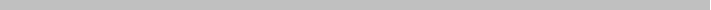 For NYSED Office Use Only (para uso exclusivo de la oficina de NYSED)